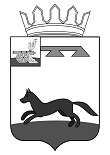 АДМИНИСТРАЦИЯМУНИЦИПАЛЬНОГО ОБРАЗОВАНИЯ«ХИСЛАВИЧСКИЙ  РАЙОН» СМОЛЕНСКОЙ ОБЛАСТИР А С П О Р Я Ж Е Н И Еот 05 марта  2021  г. №  133-рО разработке проекта правил землепользования и застройки муниципального образования Хиславичского городского поселения Хиславичского района Смоленской области В соответствии со статьями 24,31 Градостроительного кодекса Российской Федерации, законом Смоленской области от 28.12.2004г № 132-з «О наделении статусом муниципального района муниципального образования «Хиславичский район» Смоленской области, об установлении границ муниципальных образований, территории которых входят в его состав, и наделении их соответствующим статусом», законом Смоленской области от 25.12.2006 N 155-з «О градостроительной деятельности на территории Смоленской области»:Разработать проект правил землепользования и застройки муниципального образования Хиславичского городского поселения Хиславичского района Смоленской области и подготовить сведения о границах территориальных зон и зон с особыми условиями использования территории, установленных в проекте Правил землепользования и застройки муниципального образования Хиславичского городского поселения Хиславичского района Смоленской области, для внесения в Единый государственный реестр недвижимости.Настоящее распоряжение опубликовать в газете «Хиславичские известия» и разместить в информационно-телекоммуникационной сети «Интернет» на официальном сайте Администрации муниципального образования «Хиславичский район» Смоленской области.Глава муниципального образования «Хиславичский район» Смоленской области                                                                              А.В. Загребаев                                                                         Визирование правового актаОтп. 1 экз. – в делоИсп. И.Ю.Фигуровател. 2-11-73«05» марта 2021   г.  Разослать: прокуратура –1, отдел по городу-2Визы:Т.В. Ущеко______________ «05» марта 2021   г.  